CURRICULUM VITAE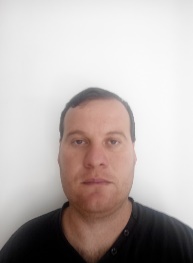 Objetivo:Pretendo aperfeiçoar meus conhecimentos, na área de trabalho,Estabelecer um futuro bem-sucedido dentro desta empresa, com. Responsabilidade e respeito. E disposto às novas Experiências Profissionais.Dados pessoais:Rodolfo do Santo Silva	Data de nascimento: 23/12/1987 idade: 30 anosEndereço: Rua Pedro Carricondo n° 570 bairros: IndependenteCidade: Assis-Sp cep: 19.802-201 Naturalidade: brasileiraEst. Civil: AmasiadoTel: (18) 99754-3448 / cel: (18) 9626-5600Habilitação; A-BFilhos: Sim -1Grau de escolaridade:2º grau CompletoCurso: NR-10Curso: NR-33Curso; NR-35Experiências profissionais:GRB-Instalações e Manutenções elétrica LTDA-MERua: São Pedro, Nº466 Bairro Vila carvalhoTel: (18) 99623-2016 falar c/ ArmandoCargo: Eletricista MontadorPeríodo: 20/01/2015 a 30/11/2015Cidade: Assis - SPR&G Instalações e Manutenções Elétrica - EPPEndereço; Amador Bueno, 1137 Bairro Vila EbenezerFone: (18) 99684-8698 Edson Período; 06/06/2016 a 07/06/2017Cargo: Eletricista MontadorCidade; Assis - SP 